Chocolats Léana								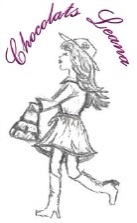 Les moulages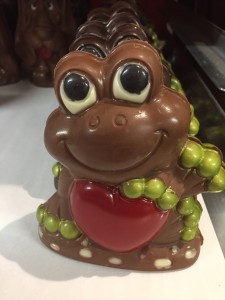 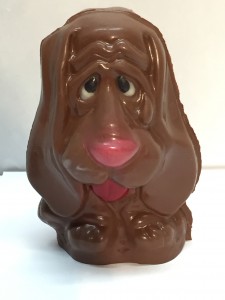 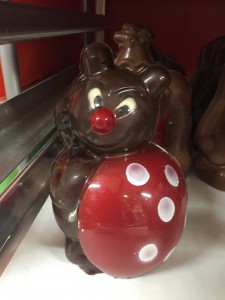 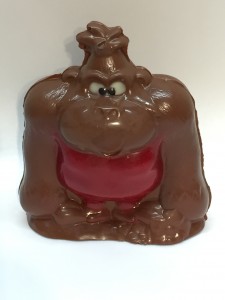 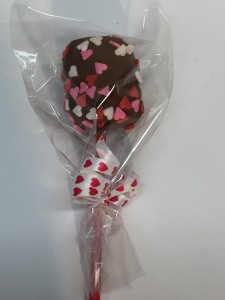 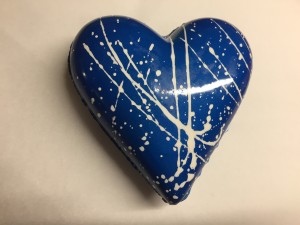 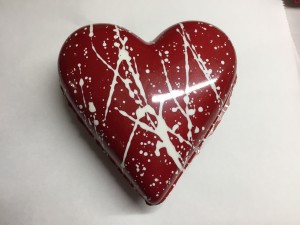 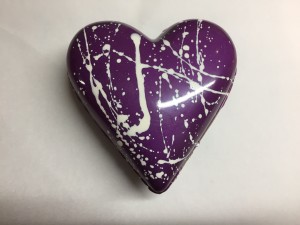 Les suçons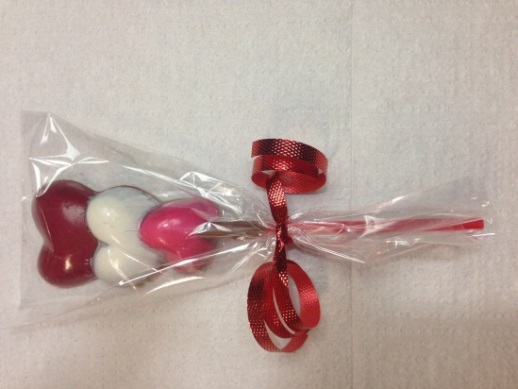 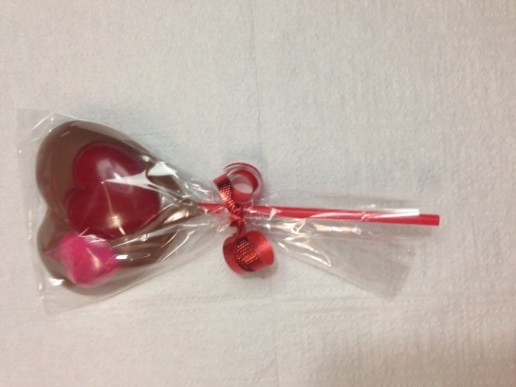 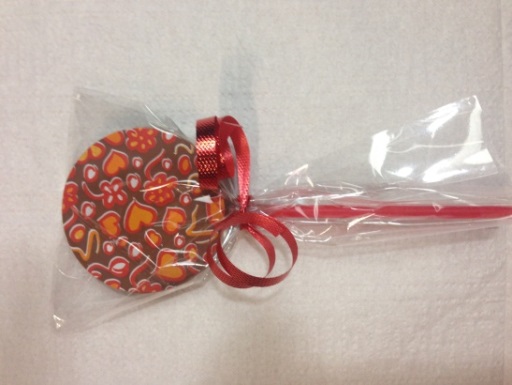 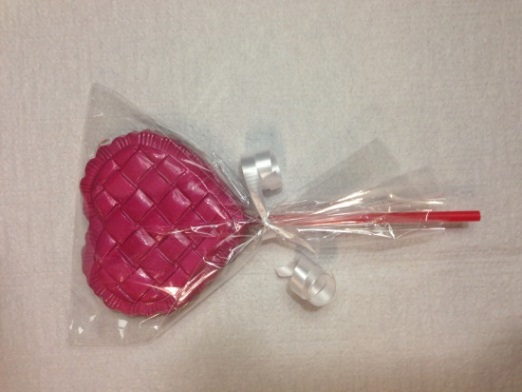 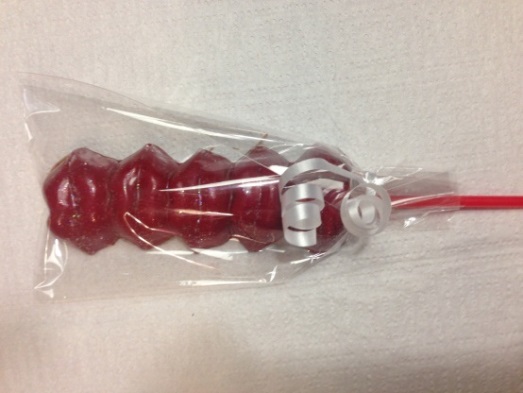 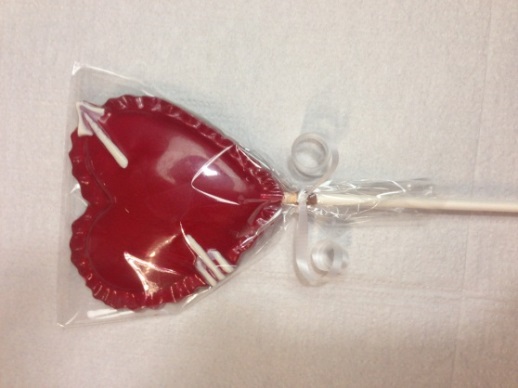 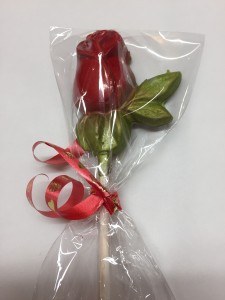 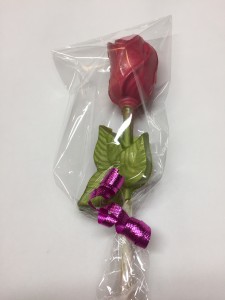 Les coffres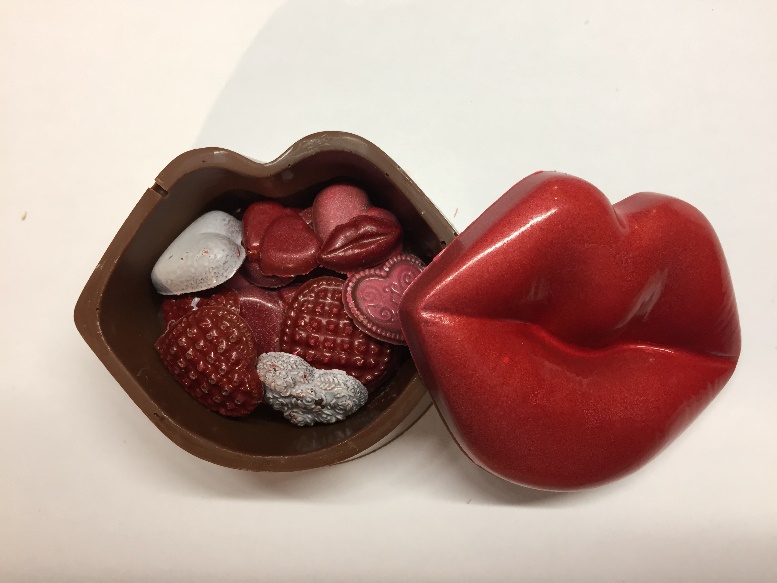 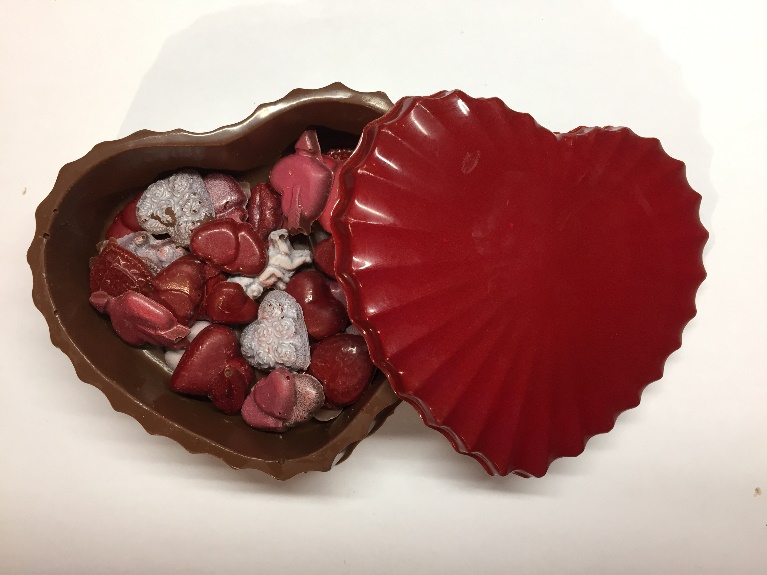 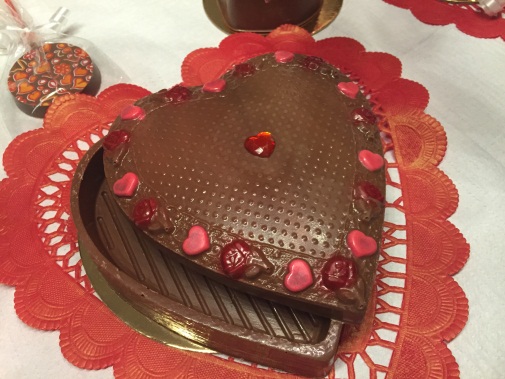 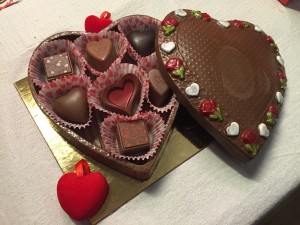 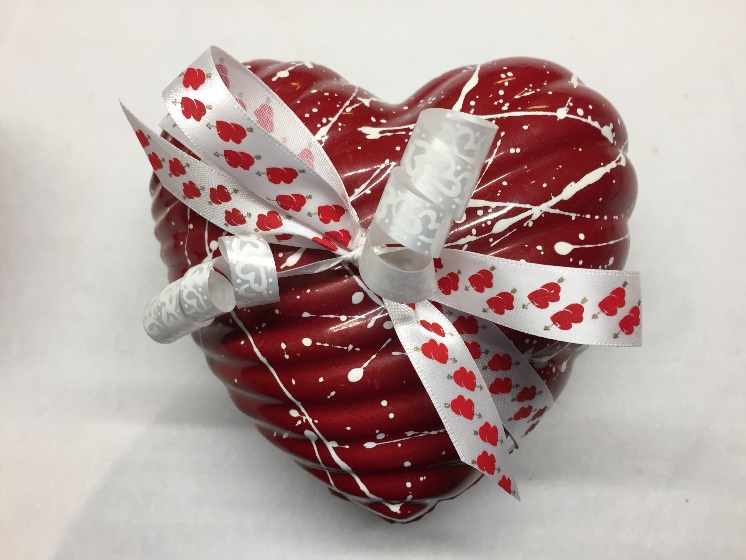 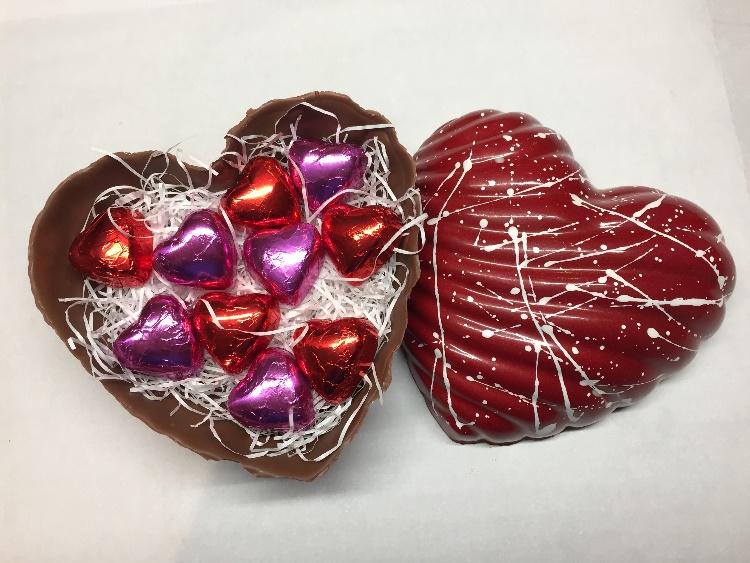 Boîtes assorties en forme de cœur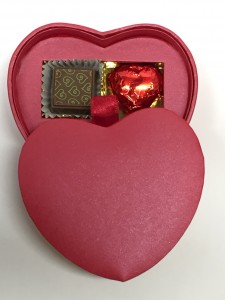 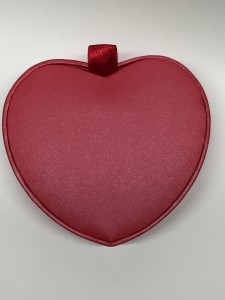 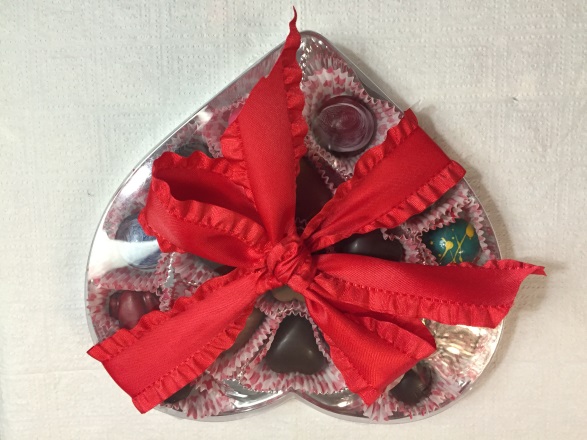 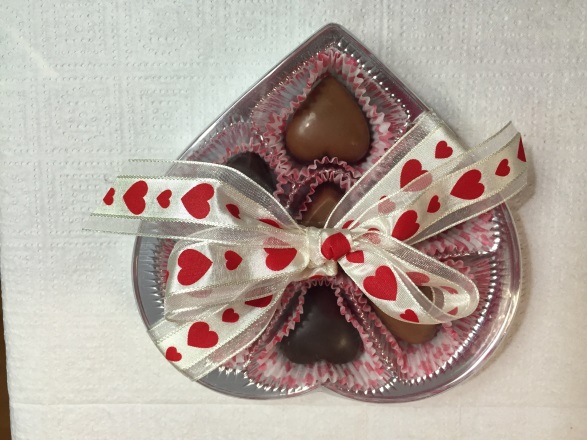 Autres produits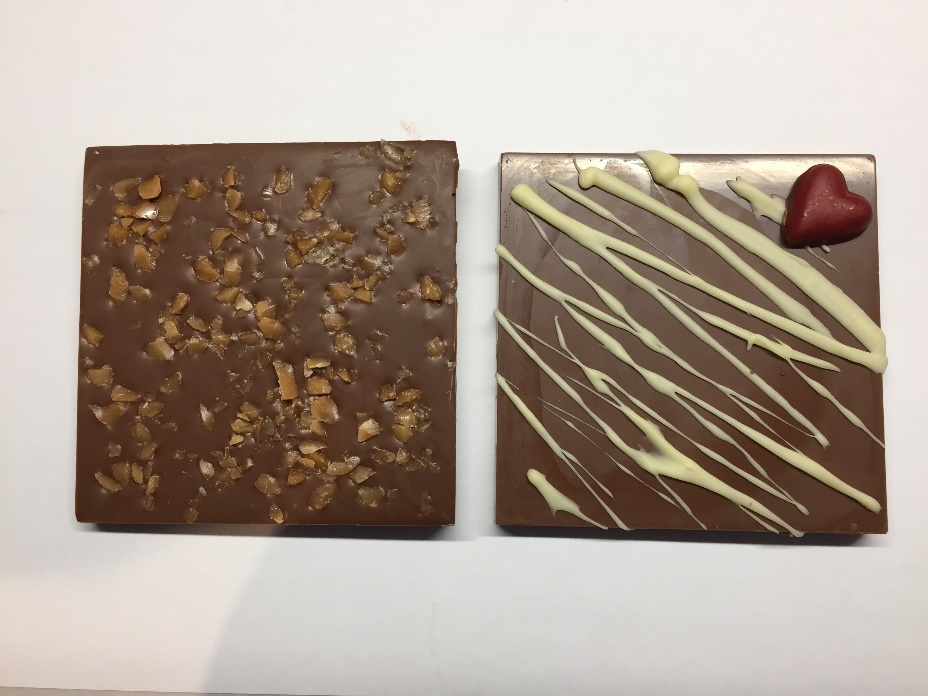 